Образовательная область «Речевое развитие»Рекомендации для занятий с детьми старшего дошкольного возраста по теме «Насекомые»Занятия с детьми дают большую пользу не только детям, но и взрослым, так как в результате они взамен получают крепкие отношения на всю жизнь.ДЕТИ ДОЛЖНЫ ЗНАТЬ СУЩЕСТВИТЕЛЬНЫЕ: оса, пчела, муха, шмель, бабочка, муравей, кузнечик, комар, стрекоза, божья коровка, паук, майский жук, жук-плавунец, водомерки, жук-щелкун, жук-слоник, панцирь, лапки, брюшко, усики, крылья, хоботок, пыльца, спинка, жало.ПРИЛАГАТЕЛЬНЫЕ: полезные, вредные, шестиногий, красивая, яркая, пестрая, пятнистая, разноцветная, дружные, трудолюбивые, осторожные, блестящие, жужжащие, защитная окраска, ядовитые.ГЛАГОЛЫ: летает, жужжит, жалит, кусает, собирает, опыляет, охраняют, порхают, ползут, стрекочет, звенит, уничтожает, плетет, ест, плавает, бегает, прыгает, пищит, строит, откладывает, засыпает.Игра «Подбери признаки»Бабочка – красивая, яркая, пестрая…Муравей – маленький, трудолюбивый, полезный…Кузнечик - …Пчела - …Игра «Подбери действия»Пчела – жужжит, летает, жалит, собирает нектар…Кузнечик – прыгает, стрекочет…Игра «Кто как передвигается»Зеленый кузнечик прыгает, а полосатая пчела … (летает).Майский жук ползает, а маленький кузнечик …(прыгает).Большеглазая стрекоза летает, а трудолюбивый муравей …(ползает).Надоедливая муха летает, а красивая бабочка …(порхает).Маленький комар летает, а большой кузнечик….Красный муравей ползает, а прозрачнокрылая стрекоза ….Сильный муравей ползает, а беззаботный кузнечик ….Игра - «У кого чей дом?»У комара – комариный, у пчелы – пчелиный, у осы– осиный, у муравья– муравьиный.Игра «Назови ласково»Жук – жучок, паук – паучок, кузнец – кузнечик, пчела – пчелка, муравей – муравейчик, комар – комарик, гусеница – гусеничка, таракан – тараканчик, стрекоза – стрекозка, муха – мушка.Игра «ИСПРАВЬ ОШИБКИ» (Письмо Незнайки).Муравей живет в улье.Муха плетет паутину.Комар ловит птиц.Шмели строя муравейник.Муравей вылез в муравейник.Стрекоза летает под землей.Гусеница ползает над веткой.Бабочка порхает в цветком.Пчела залетела из улей.Давайте мы с вами попробуем составить рассказ о насекомых по опорному плану – схеме: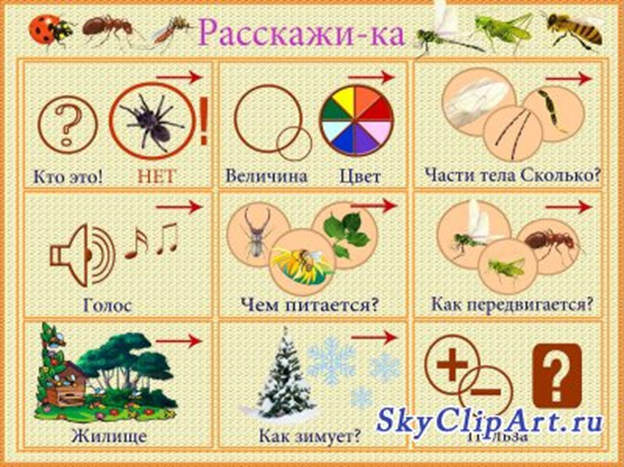 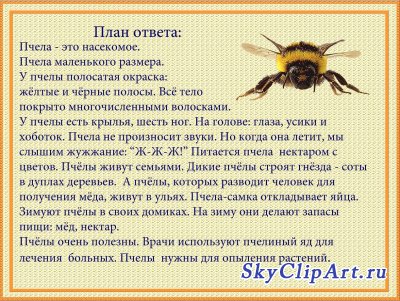 Артикуляционная гимнастика Работа над дыханием.Укололи пальчик. Подуть на больное место (продолжительный выдох через рот), произнести на одном выдохе слоги: «Ой-ой-ой-ой!», а затем предложения: «Ой, ой, ой, болит пальчик мой!», «Уй-уй-уй, ты на пальчик свой подуй!».Мимическое упражнение.Выражение эмоционального состояния (настроения): доволен —недоволен; виноват, пристыжен; возмущен; смущен; счастлив — несчастлив; озабочен; спокоен — рассержен.Упражнения для жевательно-артикуляционных мышцЖуем ириски. Жевательная резинка. Имитация жевания.Упражнения для щек и губМалыш сосет соску. Показать, как вы сосали сосочку, когда были маленькими. Сомкнутые губы вытянуть вперед хоботком, а затем возвратить в нормальное положение.Застегивание и расстегивание молнии. Улыбнуться, крепко сомкнуть губы, удерживать их в таком положении под счет до «пяти» (застегнули молнию). Разомкнуть губы (расстегнули молнию)-Большие пуговицы, и маленькие пуговки. Максимально округлить губы (большая пуговица), вытянуть губы узкой «трубочкой» (маленькая пуговка).Упражнения для языкаЧистим зубы. Плавно провести языком по верхним, а затем по нижним зубам.
Язычок лежит на крылечке и греется на солнышке.Открыть рот, положить «широкий» язык на нижнюю губу.Язык отдыхает на кровати. Рот широко открыт. Язык лежит во дне ротовой полости.Воротник с широкими и острыми краями. Чередовать положения «широкого» и «узкого» языка. Положить «широкий» язык на нижнюю губу («круглый воротничок»). Вытянуть «острый» язык — «воротничок с острыми краями».Катушка. Рот открыт. Кончик языка упирается в нижние резцы, боковые края прижаты к верхним коренным зубам. Широкий язык выкатывается вперед и убирается в глубь рта.Фокус. Описание: улыбнуться, приоткрыть рот, положить широкий передний край языка на верхнюю губу так, чтобы боковые края его были прижаты, а посередине языка был желобок, и сдуть ватку, положенную на кончик носа. Воздух при этом должен идти посередине языка, тогда ватка полетит вверх. Внимание!
1. Следить, чтобы нижняя челюсть была неподвижной.2. Боковые края языка должны быть прижаты к верхней губе; посередине образуется щель, в которую идет воздушная струя. Если это не получается, можно слегка придержать язык.3. Нижняя губа не должна подворачиваться и натягиваться на нижние зубы. Речевая зарядкаНос, умойся!Кран, откройся! Нос, умойся! Мойтесь сразу, Оба глаза! Мойтесь, уши,
Мойся, шейка! Хорошенько! Мойся, мойся,Обливайся! Грязь, смывайся!Рекомендованная литература для чтения:Агния Львовна Барто «Жук» https://mishka-knizhka.ru/stihi-dlya-detej/detskie-klassiki/stihi-agnii-barto/my-ne-zametili-zhuka/В. Бианки «Приключение муравьишки». http://kidskazka.ru/authors/category/Bianki_Vitalij_Valentinovich/page_10.htmlИ.А. Крылов «Стрекоза и муравей». https://yandex.ru/video/preview/?filmId=10371251408416415413&parent-reqid=1589367394600367-518782484910681514400303-prestable-app-host-sas-web-yp-5&path=wizard&text=%D0%B8+%D0%B0+%D0%BA%D1%80%D1%8B%D0%BB%D0%BE%D0%B2+%D1%81%D1%82%D1%80%D0%B5%D0%BA%D0%BE%D0%B7%D0%B0+%D0%B8+%D0%BC%D1%83%D1%80%D0%B0%D0%B2%D0%B5%D0%B9+%D0%BC%D1%83%D0%BB%D1%8C%D1%82%D0%B8%D0%BAК.Чуковский «Тараканище». https://mishka-knizhka.ru/stihi-dlya-detej/detskie-klassiki/stihi-chukovskogo/tarakanishhe/А.А.Усачев «Божья коровка» https://rustih.ru/andrej-usachyov-bozhya-korovka/К.Чуковский «Муха-цокотуха». https://rustih.ru/kornej-chukovskij-muxa-cokotuxa/